UNIVERSIDAD LAICA LOY ALFARO DE MANABIFACULTAD DE INGENIERIA INDUSTRIAL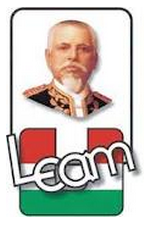 INFORMES FINAL DE PRÁCTICAS DE ………………..NOMBRE Y APELLIDO DEL ESTUDIANTECurso: …………….Del …………… hasta el ……………….Año 20….-20….CONTENIDO APLICABLE PARA PRESENTAR POR ESCRITO EL INFORME FINAL DE LAS PRACTICAS: ADMINISTRATIVAS, DE CONTROL DE CALIDAD  DE PRODUCCIÓN DE SEGURIDAD INDUSTRIAL Y DE MANTENIMIENTO INDICE:En las primeras páginas adjuntar Solicitud de las practicas autorizada por la DecanaCertificación de la empresa debidamente firmada por el Gerente/Jefe del area   con sello de la empresaFormulario para la evaluación del trabajo practico completamente lleno en cuanto a sus numerales y la calificación CUANTITATIVA (solicitarlo en secretaria de la Facultad) INTRODUCCIÓN: de las practicasOBJETIVOS GENERALES Y ESPECÍFICOS: Propuestos para  las practicasFASE DE OBSERVACIÓN Y DIAGNÓSTICO: De las actividades de la empresa  FASE DE ASIGNACIÓN DE LA PRÁCTICA: Del puesto de trabajo de la tarea y de las actividades delegadas, métodos de aplicación, técnicas, recursos con los que va  trabajar, materiales, equipos, logro de aprendizaje general esperado y nombre de su jefe inmediatoFASE DE LA PRÁCTICA DIRECTA: Ver formato adjunto en el Anexo Nº1 de esta guía registrando diariamente los logros de aprendizaje. En cuanto a los documentos, instrumentos, equipos, maquinaria que se utilizaron en la ejecución de las actividadesLOGRO DE LOS OBJETIVOS PROPUESTOSAPORTE QUE BRINDO LA INSTITUCIÓN DESCRIPCIÓN DE LAS EXPERIENCIAS Y DE LOS CONOCIMIENTOS ADQUIRIDOS EN LAS PRACTICAS DIRECTASCONCLUSIONESRECOMENDACIONES ANEXOS: EVIDENCIAS DE LAS ACTIVIDADES REALIZADAS (Fotos de las actividades desarrolladas en la empresa)REGISTRO DE ASISTENCIA: Ver formato adjunto en el Anexo Nº2 de esta guíaNota:  Todas las paginas deberán ir numeradas ANEXO Nº1FACULTAD DE INGENIERÍA INDUSTRIALREGISTRO DE CONTROLES DIARIO DE ACTIVIDADESANEXO Nº2FACULTAD DE INGENIERÍA INDUSTRIALREGISTRO DE ASISTENCIA DIARIANOMRE DEL ESTUDIANTEPERSONA ENCARGADA DEL ESTUDIANTECURSOFECHAFECHATAREAS A REALIZARDEFINIR LA ACTIVIDADESDONDELOGRO DEL APRENDIZAJEDIAMESTAREAS A REALIZARDEFINIR LA ACTIVIDADESDONDELOGRO DEL APRENDIZAJEFECHAFECHAHORAHORATOTAL HORASTAREA REALIZADA EN EL DIAFIRMA DEL ESTUDIANTE FIRMA DEL TUTOR GUIADIAMESENTRADASALIDATOTAL HORASTAREA REALIZADA EN EL DIAFIRMA DEL ESTUDIANTE FIRMA DEL TUTOR GUIA